                        МКОУ «Памятинская средняя общеобразовательная школа»Белозерского района Курганской областиКлассный проект«Родная русская берёзка»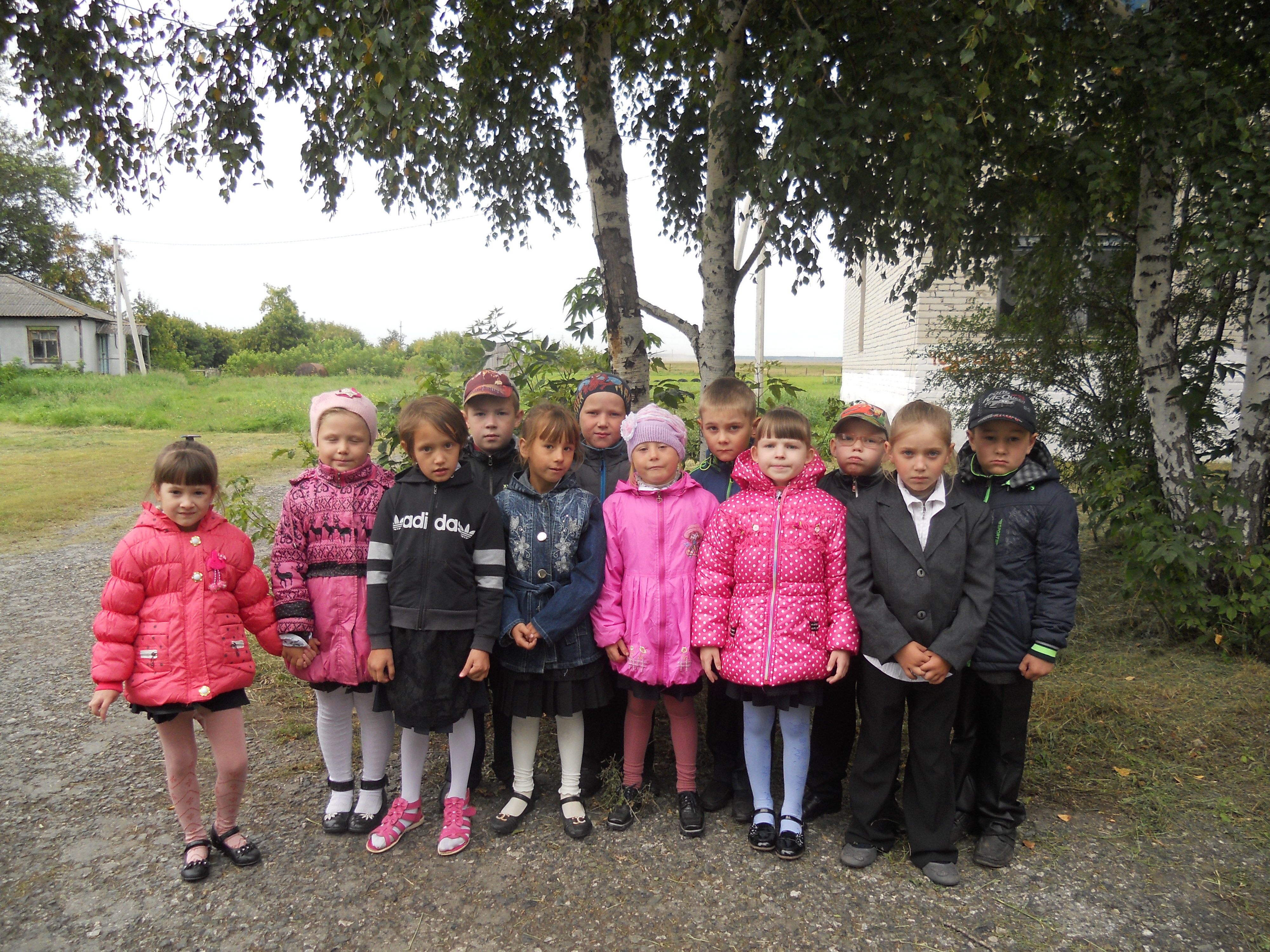 1 класс кл.рук. Варакосова Л.П.С. Памятное 2015 год.ШАГИ РЕАЛИЗАЦИИ КЛАССНОГО ПРОЕКТАШаг1. ИЗУЧЕНИЕ ОБЩЕСТВЕННОГО МНЕНИЯ.Анкетирование детей 1 класса.Какое твоё любимое дерево? Почему?Какие деревья растут у вас дома ? Кто и как за ними ухаживает?Какие деревья растут на территории школы?Какие деревья мы видим из окна нашего класса?Хотели бы вы понаблюдать за сезонными изменениями берёзки?Хотели бы вы принять участие в работе над созданием проекта «Родная русская берёзка»?ШАГ 2.   Формулировка актуальной социальной проблемы.На территории имеются посадки берёз, исходя из  проведенного анкетирования детей, решили вести наблюдения за берёзкой, которая растёт у окна нашего класса. 
Следует вывод о том, что нужно зарисовать и сфотографировать сезонные изменения берёзки. Исходя из этого, вытекают следующие актуальные проблемы:Воспитывать бережное отношение к деревьям.Прививать любовь к красоте русской берёзки.ШАГ 3.   Определение целей и задач.ЦЕЛЬ: Оформить выставку рисунков и фотографий о русской берёзке. ЗАДАЧИ:Создать красивое и уютное место отдыха детей.Повысить эстетические, обучающие и оздоровительные функции школьной территории.Повысить сплочённость педагога, детей в ходе совместной деятельности.Повысить удовлетворённость детей условиями школьной жизни, создать более благоприятный психологический климат в школьном коллективе.Оказать помощь обучающимся в приобретении знаний, умений и навыков, необходимых для успешного участия в социально- значимой деятельности.Продолжить развитие трудовых и коммуникативных навыков детей.ШАГ 4.     План работы по организации проекта.ШАГ 5. График наблюдений.ШАГ 6. Определение ресурсов и источников их получения.      • Информационные:выставка      • Человеческие:члены проектной группы: обучающиеся, учитель       • Материальные:обеспечение бумагой, краскамиШАГ 7. Разработка системы оценки проекта.Положительные отзывы детей о деятельности.Формирование школьного коллектива.Наличие новых зон отдыха на территории школьного двора.Увеличение количества времени, проводимого детьми на свежем воздухе.Шаг 8. Обучение членов проектной группы.Обучение методам сбора информации.Обучение основам поведения в природе.Обучение правильным приемам ухода за деревьями, кустарниками.Обучение правилам тактичного поведения и взаимодействия с одноклассниками.ШАГ 9. Формирование общественного мнения.          1.Информационные листки о реализации проекта в школеШАГ 10.Проведение плановых мероприятий.ШАГ 11. Подведение итогов работы.• Выставка фотографий и рисунков в коридоре школы.• Отчёт участников проекта о проделанной работе (благодарности)Что сделатьКогдаКто отвечаетЧто для этого нужноАнкетирование детей 1-15.09.14Варакосова Л.П.Анкеты, бумагаБеседа о начале проекта. Экскурсия.15-30.09.14Варакосова Л.П.ФотоаппаратЭкскурсия. Зарисовка осенних изменений, сбор листьев 1-30.10.14Бузрин В. Шумкова А.Бумага, краски, фломастеры  Информационные листки о начале и ходе проекта 1-30.11.14Радченко Д. Радченко Л.ФотографииРаспределение обязанностеймеждуучастникамипроекта1-30.04.15Варакосова Л.П. Короткова К.Сбор участников проектаСодержание мероприятияТочная дата1.	Изучение литературы о сезонных изменениях в природе.2.	Составление проекта «Родная русская берёзка»3.  Сбор рисунков, аппликаций и фотографий о берёзке.4.  Подборка стихов и песен о русской берёзке.5.  Оформление выставки. до 20.05.15 20. 05.1520. 05.1520. 05.1520. 05.15№Содержание деятельности, форма проведенияОтветственныйСроки1Организация обучения по теме «Сезонные изменения в природе» - окружающий мир.Варакосова Л.П.сентябрь2Организация и проведение конкурса рисунков.Варакосова Л.П.По сезонам3Экологическая акция «День школьного двора» (очистка территории , посадка саженцев деревьев и кустарников, посев семян цветочно-декоративных культур)Варакосова Л.П.апрель-май4Школьный фестиваль Дружбы (подведение итогов, поощрения участников проекта)Варакосова Л.П.май